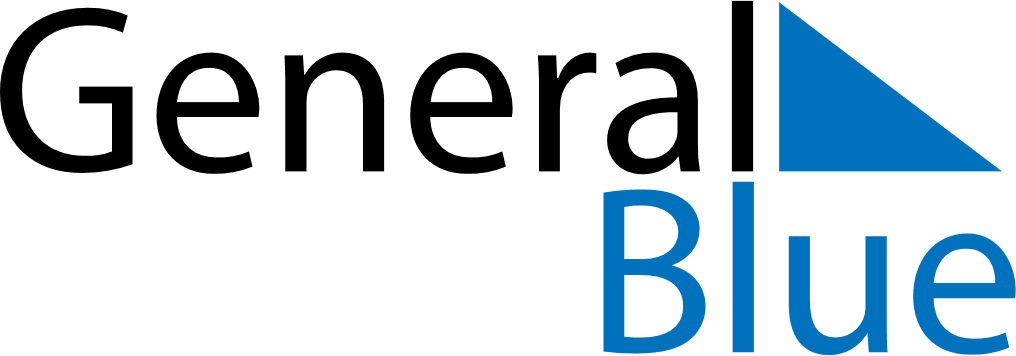 May 2027May 2027May 2027GrenadaGrenadaMONTUEWEDTHUFRISATSUN12Labour Day345678910111213141516Pentecost17181920212223Whit Monday24252627282930Corpus Christi31